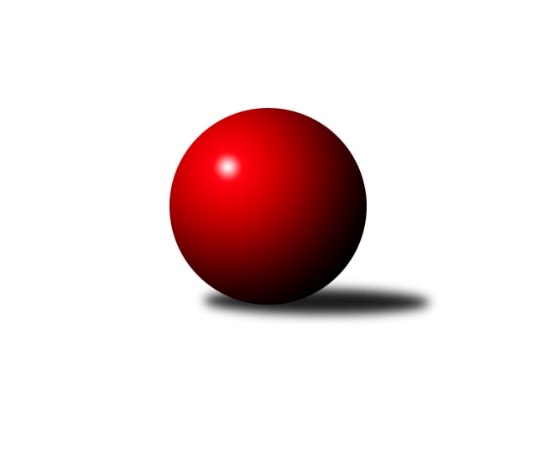 Č.8Ročník 2014/2015	8.11.2014Nejlepšího výkonu v tomto kole: 3332 dosáhlo družstvo: TJ Spartak Přerov1. KLZ 2014/2015Výsledky 8. kolaSouhrnný přehled výsledků:TJ Sokol Duchcov	- KK Blansko 	6:2	3220:3151	16.0:8.0	8.11.SKK  Náchod	- KK Slavia Praha	2:6	3233:3283	11.0:13.0	8.11.TJ Sokol Husovice	- TJ Lokomotiva Česká Třebová	2:6	3107:3149	11.0:13.0	8.11.TJ Valašské Meziříčí	- KK Zábřeh	5:3	3255:3226	12.0:12.0	8.11.TJ Spartak Přerov	- KK Konstruktiva Praha 	7:1	3332:3238	14.0:10.0	8.11.KC Zlín	- SKK Jičín	5:3	2993:2904	12.0:12.0	8.11.Tabulka družstev:	1.	TJ Spartak Přerov	8	6	1	1	43.5 : 20.5 	105.5 : 86.5 	 3283	13	2.	KK Slavia Praha	8	5	2	1	45.0 : 19.0 	112.5 : 79.5 	 3289	12	3.	KC Zlín	8	5	1	2	39.0 : 25.0 	104.0 : 88.0 	 3183	11	4.	TJ Valašské Meziříčí	8	5	0	3	37.0 : 27.0 	100.0 : 92.0 	 3256	10	5.	SKK  Náchod	8	4	0	4	36.0 : 28.0 	108.5 : 83.5 	 3187	8	6.	KK Zábřeh	8	3	2	3	35.0 : 29.0 	103.0 : 89.0 	 3234	8	7.	KK Konstruktiva Praha	8	3	2	3	32.0 : 32.0 	96.5 : 95.5 	 3268	8	8.	TJ Sokol Duchcov	8	4	0	4	29.0 : 35.0 	93.5 : 98.5 	 3160	8	9.	KK Blansko	8	3	0	5	25.0 : 39.0 	92.0 : 100.0 	 3180	6	10.	SKK Jičín	8	2	1	5	22.0 : 42.0 	85.5 : 106.5 	 3137	5	11.	TJ Sokol Husovice	8	2	0	6	21.5 : 42.5 	82.5 : 109.5 	 3114	4	12.	TJ Lokomotiva Česká Třebová	8	1	1	6	19.0 : 45.0 	68.5 : 123.5 	 3135	3Podrobné výsledky kola:	 TJ Sokol Duchcov	3220	6:2	3151	KK Blansko 	Ivana Březinová	138 	 138 	 132 	127	535 	 3:1 	 526 	 136	145 	 129	116	Zuzana Musilová	Eva Jelínková	128 	 135 	 119 	132	514 	 3:1 	 515 	 142	124 	 118	131	Lucie Nevřivová	Lenka Chalupová	119 	 129 	 122 	136	506 	 2:2 	 516 	 143	119 	 124	130	Lenka Kalová st.	Adéla Kolaříková	123 	 147 	 117 	128	515 	 2:2 	 563 	 151	142 	 149	121	Soňa Daňková	Markéta Hofmanová	152 	 138 	 145 	138	573 	 3:1 	 490 	 114	106 	 128	142	Soňa Lahodová	Simona Koutníková	161 	 150 	 126 	140	577 	 3:1 	 541 	 142	126 	 140	133	Zdeňka Ševčíkovározhodčí: Nejlepší výkon utkání: 577 - Simona Koutníková	 SKK  Náchod	3233	2:6	3283	KK Slavia Praha	Ilona Bezdíčková	139 	 128 	 151 	129	547 	 2:2 	 555 	 134	148 	 138	135	Jana Račková	Martina Hrdinová	140 	 170 	 133 	144	587 	 3:1 	 493 	 120	112 	 136	125	Šárka Marková	Lucie Moravcová	128 	 134 	 129 	125	516 	 0:4 	 576 	 130	146 	 161	139	Kristýna Strouhalová	Dana Adamů	118 	 147 	 151 	136	552 	 4:0 	 530 	 112	143 	 141	134	Vlasta Kohoutová	Aneta Cvejnová	113 	 150 	 136 	131	530 	 2:2 	 549 	 137	151 	 133	128	Blanka Mizerová	Petra Vlčková	134 	 131 	 116 	120	501 	 0:4 	 580 	 159	145 	 143	133	Vladimíra Šťastnározhodčí: Nejlepší výkon utkání: 587 - Martina Hrdinová	 TJ Sokol Husovice	3107	2:6	3149	TJ Lokomotiva Česká Třebová	Markéta Gabrhelová	135 	 139 	 140 	110	524 	 1:3 	 578 	 166	136 	 141	135	Lucie Kaucká	Monika Smutná	141 	 124 	 110 	127	502 	 2:2 	 508 	 118	147 	 122	121	Kamila Šmerdová	Ivana Pitronová *1	122 	 134 	 137 	95	488 	 3:1 	 487 	 121	112 	 122	132	Alena Holcová	Monika Pšenková	143 	 135 	 117 	146	541 	 2.5:1.5 	 538 	 167	132 	 117	122	Kateřina Kolářová	Pavlína Procházková	132 	 126 	 139 	129	526 	 1.5:2.5 	 536 	 142	126 	 135	133	Klára Pekařová	Veronika Štáblová	126 	 154 	 121 	125	526 	 1:3 	 502 	 133	117 	 125	127	Ludmila Johnovározhodčí: střídání: *1 od 91. hodu Lenka HanušováNejlepší výkon utkání: 578 - Lucie Kaucká	 TJ Valašské Meziříčí	3255	5:3	3226	KK Zábřeh	Klára Zubajová *1	124 	 121 	 134 	138	517 	 1:3 	 529 	 126	138 	 139	126	Dana Wiedermannová	Vendula Šebková	131 	 133 	 136 	148	548 	 2:2 	 522 	 147	135 	 116	124	Olga Ollingerová	Jana Navláčilová	148 	 148 	 134 	128	558 	 2:2 	 552 	 144	140 	 138	130	Romana Švubová	Natálie Topičová	137 	 168 	 141 	139	585 	 4:0 	 529 	 130	130 	 133	136	Lenka Kubová	Lucie Pavelková	135 	 130 	 129 	124	518 	 1:3 	 560 	 131	141 	 132	156	Jitka Killarová	Markéta Jandíková	143 	 128 	 127 	131	529 	 2:2 	 534 	 132	141 	 122	139	Lenka Horňákovározhodčí: střídání: *1 od 61. hodu Lucie ŠťastnáNejlepší výkon utkání: 585 - Natálie Topičová	 TJ Spartak Přerov	3332	7:1	3238	KK Konstruktiva Praha 	Michaela Sedláčková	156 	 136 	 144 	149	585 	 2:2 	 565 	 136	138 	 148	143	Petra Najmanová	Gabriela Helisová	134 	 139 	 152 	145	570 	 3:1 	 511 	 138	119 	 121	133	Edita Koblížková	Jitka Szczyrbová	137 	 128 	 144 	129	538 	 2:2 	 551 	 135	132 	 131	153	Martina Čapková	Martina Janyšková	129 	 122 	 128 	129	508 	 2:2 	 504 	 120	121 	 131	132	Marie Chlumská	Kamila Katzerová	140 	 144 	 152 	128	564 	 3:1 	 542 	 144	140 	 136	122	Ludmila Holubová	Kateřina Fajdeková	132 	 145 	 151 	139	567 	 2:2 	 565 	 148	125 	 145	147	Hana Viewegovározhodčí: Nejlepší výkon utkání: 585 - Michaela Sedláčková	 KC Zlín	2993	5:3	2904	SKK Jičín	Barbora Divílková st.	146 	 120 	 134 	115	515 	 1.5:2.5 	 504 	 125	120 	 137	122	Martina Tomášková	Dita Trochtová	120 	 125 	 105 	112	462 	 2:2 	 451 	 105	128 	 111	107	Alena Šedivá	Eliška Kubáčková	136 	 126 	 114 	127	503 	 2:2 	 514 	 130	140 	 122	122	Markéta Hofmanová	Hana Kubáčková	120 	 145 	 140 	129	534 	 2:2 	 489 	 131	109 	 112	137	Marie Říhová	Šárka Nováková	116 	 115 	 118 	131	480 	 1.5:2.5 	 486 	 128	132 	 118	108	Monika Hercíková	Bohdana Jankových	132 	 122 	 115 	130	499 	 3:1 	 460 	 102	119 	 120	119	Helena Šamalová *1rozhodčí: střídání: *1 od 61. hodu Jana AbrahamováNejlepší výkon utkání: 534 - Hana KubáčkováPořadí jednotlivců:	jméno hráče	družstvo	celkem	plné	dorážka	chyby	poměr kuž.	Maximum	1.	Petra Najmanová 	KK Konstruktiva Praha 	563.56	369.7	193.8	2.7	6/6	(605)	2.	Jitka Killarová 	KK Zábřeh	563.25	369.0	194.3	2.3	6/6	(596)	3.	Natálie Topičová 	TJ Valašské Meziříčí	560.60	365.5	195.1	2.4	5/5	(596)	4.	Kateřina Fajdeková 	TJ Spartak Přerov	560.60	371.2	189.4	3.9	4/4	(581)	5.	Jana Račková 	KK Slavia Praha	559.44	373.4	186.0	3.1	6/6	(604)	6.	Markéta Jandíková 	TJ Valašské Meziříčí	559.10	374.3	184.9	2.9	5/5	(623)	7.	Kristýna Strouhalová 	KK Slavia Praha	556.94	372.3	184.6	2.9	6/6	(576)	8.	Gabriela Helisová 	TJ Spartak Přerov	556.50	371.6	184.9	3.7	4/4	(593)	9.	Ludmila Holubová 	KK Konstruktiva Praha 	555.17	371.4	183.8	4.2	6/6	(604)	10.	Martina Hrdinová 	SKK  Náchod	554.80	367.5	187.3	3.5	5/5	(614)	11.	Martina Janyšková 	TJ Spartak Přerov	554.33	367.7	186.7	4.9	3/4	(609)	12.	Ivana Pitronová 	TJ Sokol Husovice	554.08	372.7	181.4	6.1	3/3	(592)	13.	Martina Tomášková 	SKK Jičín	549.40	367.6	181.8	5.5	5/6	(631)	14.	Vladimíra Šťastná 	KK Slavia Praha	549.27	357.6	191.7	1.6	5/6	(601)	15.	Pavlína Procházková 	TJ Sokol Husovice	549.27	367.3	181.9	5.1	3/3	(588)	16.	Kamila Katzerová 	TJ Spartak Přerov	549.25	374.4	174.9	6.9	4/4	(596)	17.	Vendula Šebková 	TJ Valašské Meziříčí	548.85	367.5	181.4	2.3	5/5	(568)	18.	Zuzana Musilová 	KK Blansko 	547.85	357.1	190.8	2.8	5/5	(630)	19.	Blanka Mizerová 	KK Slavia Praha	546.83	369.7	177.2	2.4	6/6	(584)	20.	Lenka Horňáková 	KK Zábřeh	545.89	357.1	188.8	2.1	6/6	(583)	21.	Vlasta Kohoutová 	KK Slavia Praha	545.00	359.5	185.5	4.2	5/6	(579)	22.	Adéla Kolaříková 	TJ Sokol Duchcov	543.40	352.4	191.0	3.1	3/4	(560)	23.	Jitka Szczyrbová 	TJ Spartak Přerov	541.44	364.9	176.5	5.7	4/4	(600)	24.	Eliška Kubáčková 	KC Zlín	541.00	355.1	185.9	2.9	3/4	(555)	25.	Hana Viewegová 	KK Konstruktiva Praha 	540.40	368.6	171.8	3.8	5/6	(567)	26.	Aneta Cvejnová 	SKK  Náchod	539.53	363.2	176.3	2.0	5/5	(578)	27.	Lucie Kaucká 	TJ Lokomotiva Česká Třebová	539.15	359.0	180.2	4.4	5/5	(611)	28.	Markéta Hofmanová 	SKK Jičín	538.67	361.7	177.0	2.1	6/6	(614)	29.	Michaela Sedláčková 	TJ Spartak Přerov	538.65	367.3	171.4	4.6	4/4	(585)	30.	Soňa Daňková 	KK Blansko 	538.19	361.6	176.6	4.9	4/5	(594)	31.	Dana Wiedermannová 	KK Zábřeh	536.22	355.7	180.6	3.2	6/6	(587)	32.	Ilona Bezdíčková 	SKK  Náchod	536.17	363.8	172.4	5.2	4/5	(551)	33.	Klára Zubajová 	TJ Valašské Meziříčí	535.00	363.2	171.8	6.1	5/5	(568)	34.	Olga Ollingerová 	KK Zábřeh	534.33	360.0	174.3	6.3	6/6	(548)	35.	Lucie Nevřivová 	KK Blansko 	534.00	355.4	178.7	3.6	5/5	(597)	36.	Renata Rybářová 	TJ Sokol Duchcov	533.75	355.4	178.4	3.3	4/4	(553)	37.	Zdeňka Ševčíková 	KK Blansko 	533.35	346.9	186.5	2.7	5/5	(570)	38.	Kamila Šmerdová 	TJ Lokomotiva Česká Třebová	533.25	370.4	162.8	7.4	4/5	(574)	39.	Simona Koutníková 	TJ Sokol Duchcov	533.10	358.5	174.6	2.5	4/4	(577)	40.	Ludmila Johnová 	TJ Lokomotiva Česká Třebová	532.15	366.1	166.1	5.2	5/5	(573)	41.	Martina Čapková 	KK Konstruktiva Praha 	531.75	365.9	165.8	4.5	6/6	(551)	42.	Šárka Nováková 	KC Zlín	530.08	359.2	170.9	6.2	3/4	(548)	43.	Klára Pekařová 	TJ Lokomotiva Česká Třebová	529.75	357.5	172.3	6.0	5/5	(569)	44.	Martina Zimáková 	KC Zlín	528.50	357.4	171.1	3.9	4/4	(538)	45.	Romana Švubová 	KK Zábřeh	528.39	353.0	175.4	2.3	6/6	(555)	46.	Šárka Majerová 	SKK  Náchod	528.38	360.6	167.8	6.8	4/5	(561)	47.	Lenka Kubová 	KK Zábřeh	527.50	350.4	177.1	3.4	6/6	(541)	48.	Bohdana Jankových 	KC Zlín	526.27	356.0	170.3	3.5	3/4	(543)	49.	Hana Kubáčková 	KC Zlín	526.15	359.4	166.8	6.3	4/4	(558)	50.	Lenka Kalová  st.	KK Blansko 	525.90	351.3	174.6	6.2	5/5	(550)	51.	Šárka Marková 	KK Slavia Praha	525.27	363.5	161.8	9.2	5/6	(563)	52.	Marie Chlumská 	KK Konstruktiva Praha 	524.33	360.0	164.3	7.4	5/6	(551)	53.	Marie Říhová 	SKK Jičín	522.44	351.6	170.8	5.4	6/6	(582)	54.	Nikol Plačková 	TJ Sokol Duchcov	521.50	365.1	156.4	7.1	4/4	(542)	55.	Monika Hercíková 	SKK Jičín	519.61	347.5	172.1	6.6	6/6	(568)	56.	Helena Šamalová 	SKK Jičín	519.38	343.3	176.1	6.4	4/6	(569)	57.	Barbora Divílková  st.	KC Zlín	519.33	346.4	172.9	6.5	3/4	(531)	58.	Kateřina Kolářová 	TJ Lokomotiva Česká Třebová	519.25	352.8	166.5	5.8	5/5	(574)	59.	Monika Smutná 	TJ Sokol Husovice	514.00	355.2	158.8	11.4	3/3	(574)	60.	Ivana Březinová 	TJ Sokol Duchcov	513.40	348.9	164.5	8.5	3/4	(548)	61.	Lucie Kelpenčevová 	TJ Sokol Husovice	511.00	353.8	157.2	6.3	3/3	(566)	62.	Alena Šedivá 	SKK Jičín	509.13	348.2	160.9	6.2	5/6	(559)	63.	Soňa Lahodová 	KK Blansko 	505.85	347.1	158.8	7.7	5/5	(547)	64.	Monika Pšenková 	TJ Sokol Husovice	502.89	349.4	153.4	7.1	3/3	(541)	65.	Růžena Svobodová 	TJ Sokol Duchcov	502.33	340.7	161.7	7.0	3/4	(521)	66.	Alena Holcová 	TJ Lokomotiva Česká Třebová	485.88	342.1	143.8	11.6	4/5	(538)		Naděžda Dobešová 	KK Slavia Praha	586.67	385.0	201.7	2.0	3/6	(610)		Alena Kantnerová 	TJ Valašské Meziříčí	580.50	371.0	209.5	1.5	2/5	(601)		Veronika Petrov 	KK Konstruktiva Praha 	572.83	376.0	196.8	3.0	3/6	(644)		Zuzana Machalová 	TJ Spartak Přerov	558.50	366.5	192.0	3.0	1/4	(592)		Markéta Hofmanová 	TJ Sokol Duchcov	558.25	372.0	186.3	1.8	1/4	(573)		Eva Kopřivová 	KK Konstruktiva Praha 	554.00	382.0	172.0	6.0	1/6	(554)		Hana Stehlíková 	KC Zlín	548.00	376.0	172.0	6.5	2/4	(561)		Jana Čiháková 	KK Konstruktiva Praha 	545.33	356.4	188.9	3.9	3/6	(583)		Dana Adamů 	SKK  Náchod	545.11	361.7	183.4	4.0	3/5	(561)		Olga Bučková 	TJ Sokol Duchcov	544.00	363.0	181.0	2.0	1/4	(544)		Markéta Gabrhelová 	TJ Sokol Husovice	535.00	375.5	159.5	8.5	1/3	(546)		Jana Navláčilová 	TJ Valašské Meziříčí	534.00	361.6	172.4	6.6	3/5	(558)		Lucie Pavelková 	TJ Valašské Meziříčí	530.11	365.7	164.4	4.9	3/5	(554)		Michaela Kučerová 	SKK  Náchod	528.00	355.0	173.0	5.7	3/5	(547)		Veronika Štáblová 	TJ Sokol Husovice	527.00	367.5	159.5	9.5	1/3	(528)		Pavlína Keprtová 	KK Zábřeh	525.00	365.0	160.0	3.0	1/6	(525)		Martina Danišová 	SKK Jičín	525.00	365.0	160.0	8.0	1/6	(525)		Lenka Chalupová 	TJ Sokol Duchcov	524.75	360.0	164.8	7.8	2/4	(542)		Petra Vlčková 	SKK  Náchod	518.50	360.0	158.5	7.0	2/5	(536)		Lenka Hanušová 	TJ Sokol Husovice	514.00	342.5	171.5	4.5	1/3	(544)		Andrea Jánová 	TJ Lokomotiva Česká Třebová	513.50	348.3	165.2	6.7	3/5	(527)		Dita Trochtová 	KC Zlín	513.17	347.3	165.8	5.5	2/4	(541)		Lucie Moravcová 	SKK  Náchod	512.00	350.7	161.3	7.3	3/5	(532)		Eliška Petrů 	KK Blansko 	512.00	352.0	160.0	5.0	1/5	(512)		Ludmila Šťastná 	TJ Valašské Meziříčí	512.00	352.0	160.0	5.0	1/5	(512)		Lucie Šťastná 	TJ Valašské Meziříčí	511.33	358.0	153.3	9.0	3/5	(545)		Edita Koblížková 	KK Konstruktiva Praha 	511.00	341.0	170.0	3.0	1/6	(511)		Eva Jelínková 	TJ Sokol Duchcov	509.67	343.3	166.3	8.0	1/4	(514)		Helena Sobčáková 	KK Zábřeh	509.00	349.0	160.0	4.0	1/6	(509)		Jana Abrahamová 	SKK Jičín	506.50	347.5	159.0	9.0	2/6	(530)		Lucie Leibnerová 	TJ Spartak Přerov	499.00	329.0	170.0	6.0	1/4	(499)		Eva Sedláková 	TJ Lokomotiva Česká Třebová	457.00	333.0	124.0	17.0	1/5	(457)Sportovně technické informace:Starty náhradníků:registrační číslo	jméno a příjmení 	datum startu 	družstvo	číslo startu
Hráči dopsaní na soupisku:registrační číslo	jméno a příjmení 	datum startu 	družstvo	Program dalšího kola:9. kolo15.11.2014	so	10:00	KK Blansko  - TJ Valašské Meziříčí	15.11.2014	so	10:00	TJ Lokomotiva Česká Třebová - TJ Sokol Duchcov	15.11.2014	so	12:00	KK Zábřeh - SKK  Náchod	15.11.2014	so	13:00	SKK Jičín - TJ Sokol Husovice	15.11.2014	so	13:30	KK Konstruktiva Praha  - KC Zlín	15.11.2014	so	13:30	KK Slavia Praha - TJ Spartak Přerov	Nejlepší šestka kola - absolutněNejlepší šestka kola - absolutněNejlepší šestka kola - absolutněNejlepší šestka kola - absolutněNejlepší šestka kola - dle průměru kuželenNejlepší šestka kola - dle průměru kuželenNejlepší šestka kola - dle průměru kuželenNejlepší šestka kola - dle průměru kuželenNejlepší šestka kola - dle průměru kuželenPočetJménoNázev týmuVýkonPočetJménoNázev týmuPrůměr (%)Výkon2xMartina HrdinováSKK  Náchod5874xNatálie TopičováVal. Meziříčí108.875851xMichaela SedláčkováPřerov5852xLucie KauckáČ. Třebová108.255784xNatálie TopičováVal. Meziříčí5851xMichaela SedláčkováPřerov107.815852xVladimíra ŠťastnáSlavia5802xSimona KoutníkováDuchcov 107.495772xLucie KauckáČ. Třebová5782xMartina HrdinováSKK  Náchod107.375872xSimona KoutníkováDuchcov 5771xMarkéta HofmanováDuchcov 106.74573